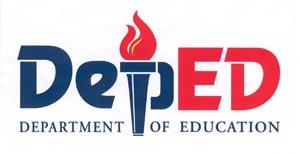 REPUBLIC OF THE PHILIPPINESDEPARTMENT OF EDUCATIONNATIONAL CAPITAL REGIONDIVISION OF MARIKINA CITYBIDS AND AWARDS COMMITTEERequest for Quotation (RFQ)To all Eligible Suppliers/Bidders:I. Please quote your lowest price appraisal inclusive of VAT on all/each items below for the “Provision of Food for the Participants in the project Improve Pre-Implementation Activities on December 5-6 and December 13, 2019 (tax inclusive).”  This is subject to the Terms and Conditions of this RFQ. Submit your quotation duly signed by your representative not later than 10:00 A.M. of December 2, 2019. The opening of quotation shall be on the same date, 10:15 A.M. at the Division AVR, Fourth Floor, Schools Division Office, Marikina City. For more information, please call the BAC Secretariat at Telephone No. (02) 682-39-89.	                                                                                                    ELISA O. CERVEZA BAC Chairperson	II. TOTAL APPROVED BUDGET: Php 62,000.00	III. SUMMARY OF ITEMS/WORKSThis is to submit our price quotations indicated above subject to the terms and conditions of this RFQ.IV. Terms and ConditionsSubmission of RequirementsSigned quotation and other requirements stated below shall be placed inside a sealed envelope and shall be submitted to the bids and Awards Committee (BAC) through the BAC Secretariat Head at the BAC Secretariat Office, 2nd floor at DepEd Division Office of Marikina City, Shoe Ave., Sta. Elena, Marikina City or through Courier Services.2.  The sealed envelope should be properly marked and contain the following information:	a. Name of the project to be bid in CAPITAL LETTERS	b. Name and address of the bidder in CAPITAL LETTERS	c. Address of the Procuring Entity’s BAC	d. Signature of the bidder on the flap side of the sealed envelope.3. Supplier shall submit the following requirements: a. Duly signed Request for Quotation (RFQ) with Filled up detailed estimate of appraisal, (Prices shall be quoted in Philippine Pesos)  b. G-EPS/PhilGeps Registration Certificate/Number  c. Valid Mayor’s permit d. DTI Registration/SEC Registration e. Income Tax Return/Business Tax Return  f. Omnibus Sworn StatementV.  Instructions1. This quotation and the bidder’s written acceptance will constitute a binding contract between procuring entity and bidder. The Procuring Entity is not bound to accept the lowest or any quotation received without the accompanying requirements stated above.2. Quotation shall remain valid for a period of not less than thirty (30) calendar days after the deadline date specified for submission.3. Quotation must be equal or lower than the approved budget of the contract of the Implementing Unit. The price quoted by the supplier/ bidder shall be fixed for the duration of the bid validity and the contract.4. Supplier/ Bidder shall pick up the contract issued in its favour within three calendar days from date of receipt to that effect. A telephone call or fax transmission shall constitute an official notice to the bidder. VI. AwardThe Procuring Entity will award the contract to the supplier/bidder whose offer has been determined to be substantially responsive and who offered the lowest evaluated price quotation. The Procuring Entity reserves the right to accept or reject any quotation and to cancel the process of competition and reject all quotations at any time prior to the award of the Contract, without thereby incurring any liability to the affected Supplier(s)/Bidder(s) or any obligation to inform the affected Supplier(s)/Bidder(s) of the grounds for the Procuring Entity’s decision.The Supplier/Bidder whose quotation has been accepted will be notified by the Procuring Entity prior to the expiration of the validity period of the Quotation.VII. Delivery, Inspection and AcceptanceService/goods for the program shall be delivered on the time and place specified in the contract/ PO.VIII. Terms of Payment:Payments shall only be processed after completion of the Delivery of all services listed in the Purchase Order/ Contract.MENUPROJECT:	Provision of Food for the Participants in the project Improve Pre-Implementation Activities on December 5-6 and December 13, 2019 (tax inclusive)LOCATION: 	Division Office, Marikina CityOWNER:	Department of EducationPrepared by:_____________________________________________________Name and Signature of Supplier or duly authorized representativeContact Number: _______________________________________                    Date: November 26, 2019 November 26, 2019             Quotation No.     DepEd-19-NCR-RFQ-325                         PR No.:         2019-11-250 DO             Quotation No.     DepEd-19-NCR-RFQ-325                         PR No.:         2019-11-250 DOItem No.ITEM & DESCRIPTIONQUANTITYUNIT COST(Php)TOTAL COST(Php)1.Provision of Food for the Participants in the project Improve Pre-Implementation Activities on December 5-6 and December 13, 2019 (tax inclusive)1 lotTOTALBidder’s Company Name:Bidder’s Company Name:TIN:TIN:TIN:Address:Telephone No.:Fax No.:e-mail:e-mail:Supplier’s Authorized Representative’s Signature over Printed Name:Supplier’s Authorized Representative’s Signature over Printed Name:Supplier’s Authorized Representative’s Signature over Printed Name:Date:Date:Item No.DESCRIPTIONQTYUNITUNIT COSTTOTALDay 11AM Snacks: Goto with chicken and egg, crispy fried tokwa, bottled water248Pax2Lunch: chicken afritada, lumpiang hubad, banana, steamed rice, bottled water248Pax3.PM Snacks: chicken sandwich, pansit canton, bottled water248PaxDay 24.AM Snacks: macaroni salad, fried banana, potato, tuna sandwich, bottled water248Pax5.Lunch: fried chicken chopsuey, banana, steamed rice, bottled water248Pax6.PM Snacks: baked macaroni, garlic bread, bottled water248PaxDay 17.AM Snacks: chicken sandwich, pancit cantonbottled water248Pax8.Lunch: beef broccoli, fried fish, banana, steamed rice, bottled water248Pax9.PM Snacks: big mamon bread or cheese ensaymada, bottled water248PaxGRAND TOTAL:GRAND TOTAL:GRAND TOTAL:GRAND TOTAL:GRAND TOTAL: